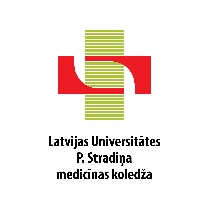 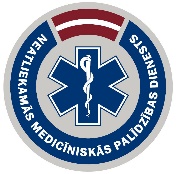 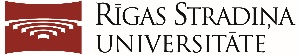 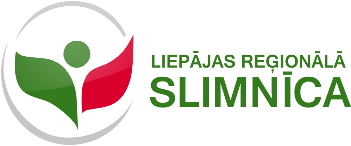 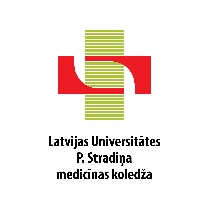 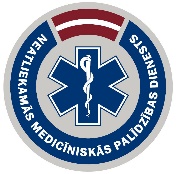 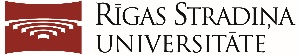 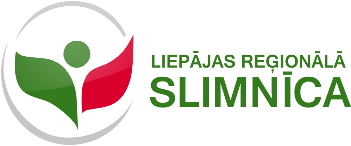 Seminārs“Izglītības un darba iespējas medicīnas nozarē”2018. gada 27. septembrī plkst.12.00Liepājas reģionālajā slimnīcā, Slimnīcas ielā 25, LiepājāMērķis: Iepazīstināt izglītības iestāžu pedagogus karjeras konsultantus, dažādu priekšmetu skolotājus un skolēnus ar medicīnas nozari, tās profesijām un nozares attīstības perspektīvām.Semināru organizē: Valsts izglītības attīstības aģentūras Informācijas un karjeras atbalsta departaments (VIAA IKAD) sadarbībā ar Rīgas Stradiņa Universitāti (RSU), LU P. Stradiņa medicīnas koledžu (LU PSK), Neatliekamās medicīniskas palīdzības dienestu (NMPD), Liepājas reģionālo slimnīcu un Liepājas pilsētas Izglītības pārvaldi.PROGRAMMA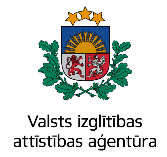 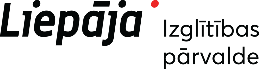 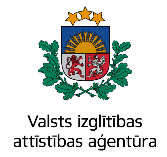 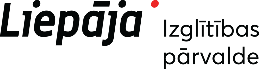 12.00 – 12.10Semināra atklāšanaLiepājas pilsētas pārstāvisVIAA IKAD Karjeras atbalsta nodaļas eksperte Daiga Udrase12.10 – 12.25Latvijas medicīnas attīstība - nākotnes izaicinājumi RSU pārstāvis12.25 – 13.15Nāc un uzzini, kāpēc studēt medicīnas koledžā!LU PSK pārstāvis13.20 – 14.10Medicīnas un veselības aprūpes izglītība augstskolā RSU pārstāvis14.15 – 14.35“Darbs medicīnā - par un pret”Liepājas Reģionālās slimnīcas zinātnes un izglītības virsārsts, Reanimācijas nodaļas vadītājs Ivars Krastiņš14.35 – 15.25Neatliekamās medicīniskās palīdzības dienests– komandas darbs cīņā par cilvēku dzīvībām!NMPD pārstāvis